KEMUDAHAN INFORMASI LAYANAN INOVASI PRIA BERDUITLayanan Informasi seputar Inovasi Pria Berduit dapat langsung chat ke nomor WhatsApp di 08221-824-7030Layanan Informasi Inovasi Pria Berduit dapat ditemui di pintu masuk, loket pendaftaran, dan di pintu poli TB Puskesmas TenjolayaLayanan Informasi Inovasi Pria Berduit dapat diakses melalui media sosial Faceebook, Instagram, Youtube, WhatssApp, dan di Pendaftaran Umum atau Pendaftaran Poli TB Puskesmas TenjolayaLayanan Informasi Inovasi Pria berduit disosialisasikan oleh Semua Staff di lingkungan Puskesmas Tenjolaya, Kader, dan Bidan Desa ke posyandu binaan masing-masingLayanan Informasi Inovasi Pria Berduit juga disosialisasikan di antrian Poli Umum dan Antrian Poli TB Kemudahan akses informasi layanan antrian TB bisa diakses melalui :Grup whatsapp inovasi pria berduitMedia sosial facebook, instagram, youtube puskesmas tenjolayaDi poli antrian TB dan umum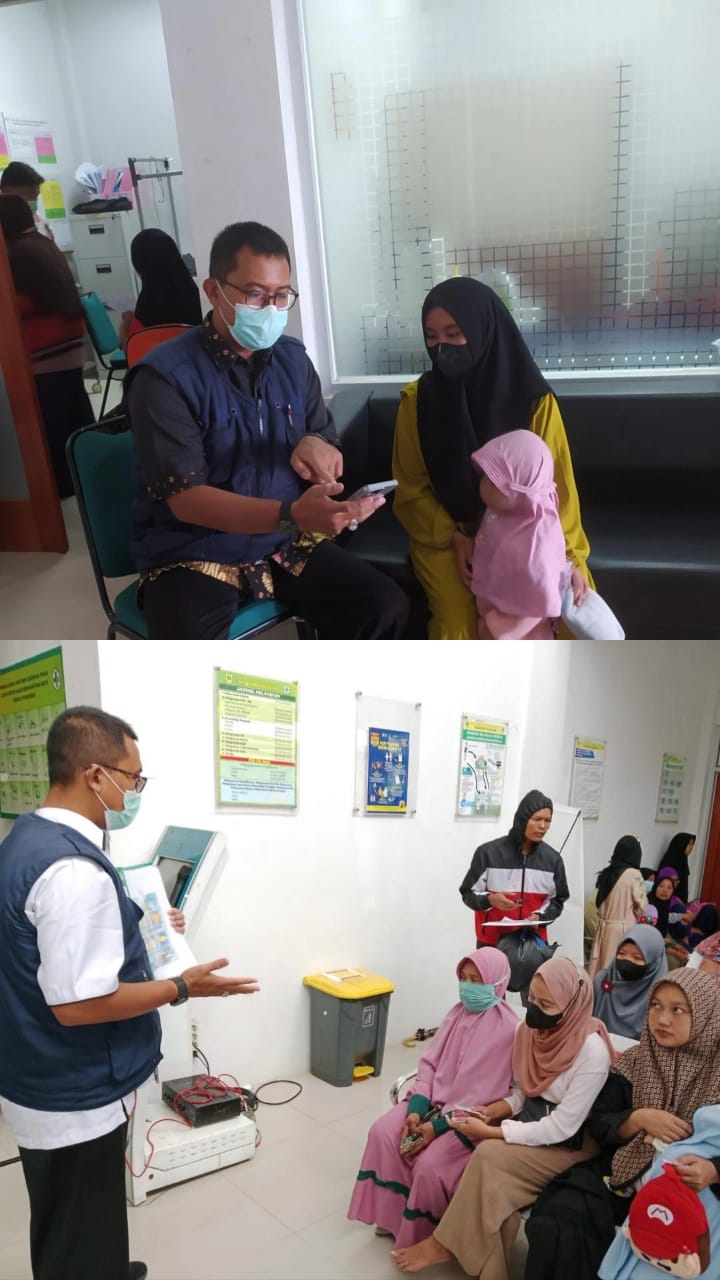 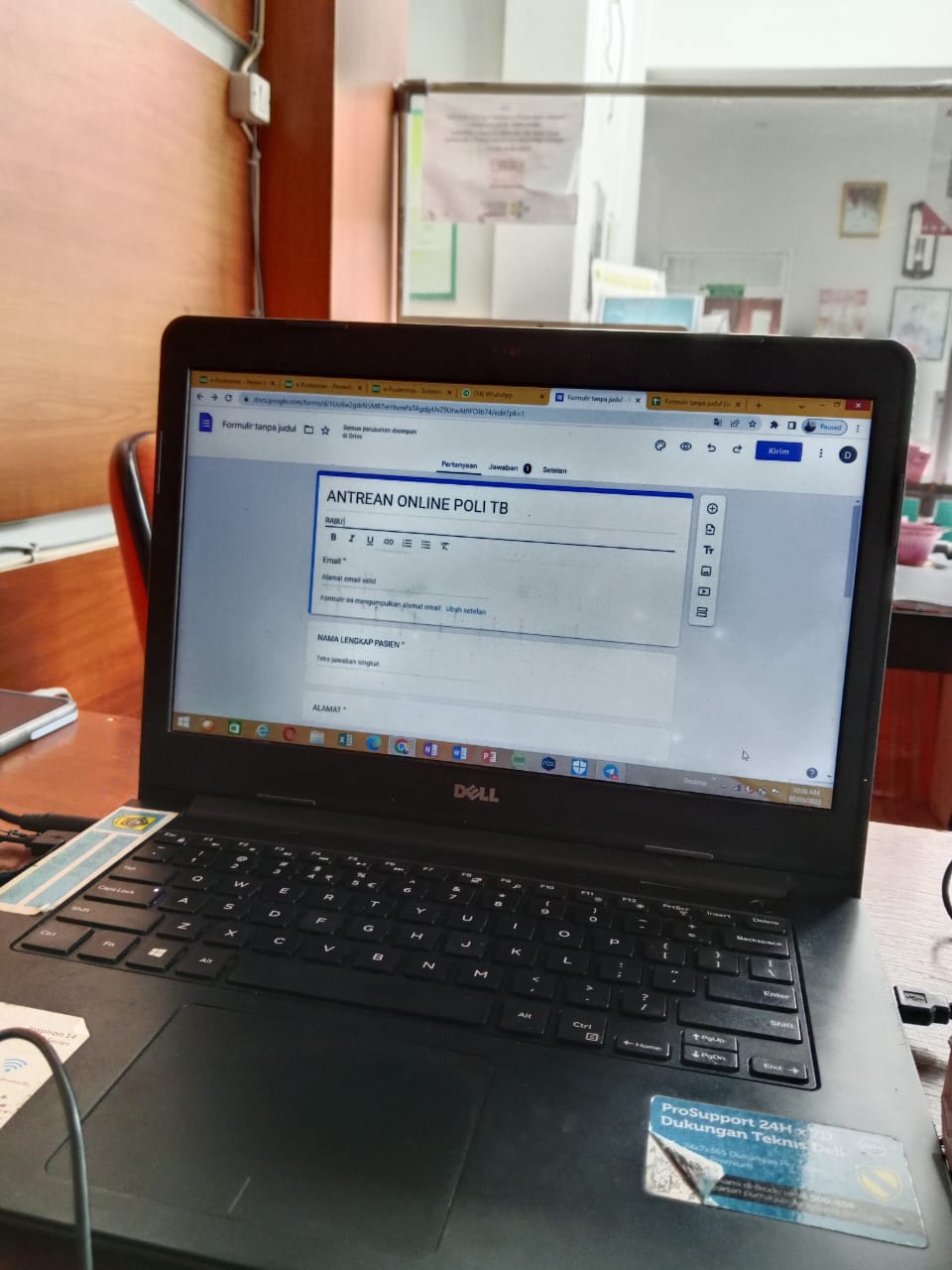 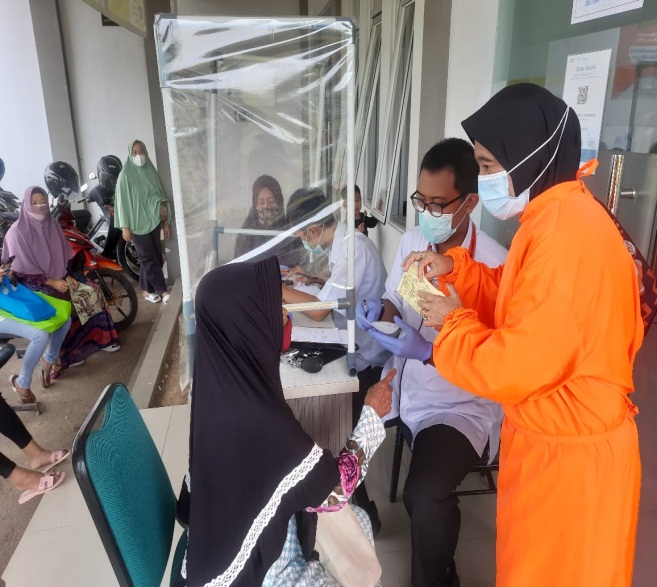 